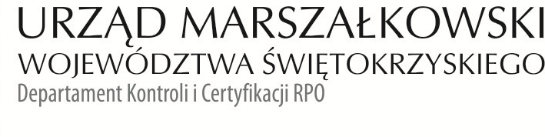 KC-I.432.435.1.2022 	Kielce, dn. 18.11.2022 r.PKP POLSKIE LINIE KOLEJOWE S.A.ul. Targowa 7403-734 WarszawaInformacja Pokontrolna Nr KC-I.432.435.1.2022/AT-1z kontroli realizacji projektu nr RPSW.05.02.00-26-0001/17 pn.: „Budowa linii kolejowej nr 582 Czarnca - Włoszczowa Płn.”, realizowanego w ramach Działania 5.2 „Infrastruktura kolejowa”, 
5 Osi priorytetowej „Nowoczesna komunikacja” Regionalnego Programu Operacyjnego Województwa Świętokrzyskiego na lata 2014 - 2020, polegającej na weryfikacji dokumentów 
w zakresie prawidłowości przeprowadzenia właściwych procedur dotyczących udzielania zamówień publicznych, przeprowadzonej na dokumentach w siedzibie Instytucji Zarządzającej Regionalnym Programem Operacyjnym Województwa Świętokrzyskiego na lata 2014 – 2020 w dniach 
od 26.09.2022 r. do 30.09.2022 r. oraz na dostarczonej do dnia 28.10.2022 r. dokumentacji.  I. INFORMACJE OGÓLNE:1.Nazwa i adres badanego Beneficjenta:PKP POLSKIE LINIE KOLEJOWE S.A.ul. Targowa 7403-734 WarszawaStatus prawny Beneficjenta:spółki akcyjne - duże przedsiębiorstwo II. PODSTAWA PRAWNA KONTROLI:	Niniejszą kontrolę przeprowadzono na podstawie art. 23 ust. 1 w związku z art. 22 ust. 4 ustawy 
z dnia 11 lipca 2014 r. o zasadach realizacji programów w zakresie polityki spójności finansowanych w perspektywie finansowej 2014-2020 (Dz.U. z 2020 r., poz. 818 j.t.). III. OBSZAR I CEL KONTROLI:1. Cel kontroli stanowi weryfikacja dokumentów w zakresie prawidłowości przeprowadzenia przez Beneficjenta właściwych procedur dotyczących udzielania zamówień publicznych w ramach realizacji projektu nr RPSW.05.02.00-26-0001/17.2. Weryfikacja obejmuje dokumenty dotyczące udzielania zamówień publicznych związanych
z wydatkami przedstawionymi przez Beneficjenta we wniosku o płatność nr RPSW.05.02.00-26-0001/17-019.3. Kontrola przeprowadzona została przez Zespół Kontrolny złożony z pracowników Departamentu Kontroli i Certyfikacji RPO Urzędu Marszałkowskiego Województwa Świętokrzyskiego z siedzibą w Kielcach, w składzie:- Pan Arkadiusz Telka - Główny Specjalista (kierownik Zespołu Kontrolnego),- Pani Joanna Jasik - Główny Specjalista (członek Zespołu Kontrolnego).IV. USTALENIA SZCZEGÓŁOWE:W wyniku dokonanej w dniach od 26.09.2022 r. do 28.10.2022 r. weryfikacji dokumentów dotyczącej zamówień udzielonych w ramach projektu nr RPSW.05.02.00-26-0001/17, przesłanych do Instytucji Zarządzającej Regionalnym Programem Operacyjnym Województwa Świętokrzyskiego na lata 2014 – 2020 przez Beneficjenta za pośrednictwem Centralnego systemu teleinformatycznego SL2014, Zespół Kontrolny ustalił, co następuje:Beneficjent w trybie określonym w art. 39  ustawy Prawo zamówień publicznych, przeprowadził jedno postępowanie o udzielenie zamówienia publicznego:postępowanie oznaczone numerem referencyjnym 9090/IREZA3/20233/08112/16/P, które zostało opublikowane w dniu 01.10.2016 r., pod numerem 2016/S190-341486 w DUUE 
i dotyczyło wykonania zadania pn. „Aktualizacja Studium Wykonalności dla zadania 
pn.: „Budowa linii kolejowej nr 582 łączącej posterunek odgałęźny Czarnca ze stacją Włoszczowa Północ”. Efektem rozstrzygnięcia postępowania było podpisanie w dniu 20.01.2017 r. umowy nr 90/103/0001/17/Z/I na wykonanie w/w zadania pomiędzy PKP POLSKIE LINIE KOLEJOWE S.A., ul. Targowa 74, 03-734 Warszawa, a WYG International Sp. z o.o., ul. Bitwy Warszawskiej 1920 r. 7, 02-366 Warszawa. Wartość wynagrodzenia: 511 341,75 zł brutto,  415 725,00 zł netto. Do w/w umowy Zamawiający zawarł w dniu 15.05.2017 r. Aneks nr 1 dotyczący omyłki pisarskiej dotyczącej nazwy zadania. Potwierdzeniem wykonania przedmiotu umowy jest protokół odbioru końcowego nr 1/2017 z dnia 18.08.2017 r. W wyniku weryfikacji przedmiotowego zamówienia stwierdzono:Naruszenie art. 12a ust. 2 ustawy z dnia 29 stycznia 2004 r. Prawo zamówień publicznych poprzez nie przedłużenie terminu składania ofert. Z wyjaśnień złożonych przez Beneficjenta wynika, iż nie wydłużono ww. terminu, gdyż zgodnie z dyspozycją zawartą w art. 12a ust. 2 pkt 1 powyższej ustawy, jeżeli zmiana jest istotna termin składania ofert nie może być krótszy niż 15 dni od dnia przekazania zmiany ogłoszenia Urzędowi Publikacji Unii Europejskiej – 
w trybie przetargu nieograniczonego. Jak dalej wyjaśnia Beneficjent Zamawiający przekazał modyfikację treści ogłoszenia do DUUE w dniu 03 października 2016 r., a więc zachował 15 dniowy termin do daty składania ofert w ww. postępowaniu, bowiem termin składania ofert ustalono na 07 listopada 2016 r.Biorąc pod uwagę powyższe Zespół Kontrolny informuje, iż omawiany przepis
jest sformułowany w sposób, który powoduje konieczność przedłużenia terminu (chociażby
o jeden dzień) nawet wtedy, gdy do czasu złożenia ofert lub wniosków pozostało więcej dni, niż wymagają tego przepisy art. 12a ust. 2 powyższej ustawy (podobnie Pieróg J.: Prawo zamówień publicznych. Komentarz, wydanie 14, Warszawa 2017).Wskazane uchybienie nie miało wpływu na przebieg postępowania jednocześnie w ocenie Zespołu Kontrolnego powyższe, pomimo naruszenia prawa krajowego wynikającego 
z zaniechania Beneficjenta nie miało szkodliwego wpływu na budżecie UE poprzez obciążenie go nieuzasadnionym wydatkiem. Postępowanie zostało zweryfikowane przy wykorzystaniu listy sprawdzającej stanowiącej 
dowód nr 1 do Informacji Pokontrolnej.V. REKOMENDACJE I ZALECENIA POKONTROLNE:Ustalenia o średnim stopniu istotności:W trakcie weryfikacji dokumentacji dotyczącej postępowania, którego przedmiotem był wybór wykonawcy dostawy sprzętu medycznego (postępowanie nr 2016/S190-341486) ustalono,
że doszło do naruszenia art. 12a ust. 2 ustawy z dnia 29 stycznia 2004 r. Prawo zamówień publicznych, ponieważ Beneficjent pomimo dokonania istotnej zmiany treści ogłoszenia
o zamówieniu opublikowanego w Dzienniku Urzędowym Unii Europejskiej nie przedłużył terminu składania ofert. Jednocześnie w ocenie Zespołu Kontrolnego powyższe pomimo naruszenia prawa krajowego wynikającego z zaniechania Beneficjenta nie miało wpływu 
na przebieg postępowania oraz szkodliwego wpływu na budżecie UE poprzez obciążenie 
go nieuzasadnionym wydatkiem.W związku z powyższym IZ RPOWŚ 2014-2020 zaleca na przyszłość rzetelne stosowanie zapisów ustawy z dnia 29 stycznia 2004 r. Prawo zamówień publicznych.Niniejsza Informacja Pokontrolna zawiera 4 strony oraz 1 dowód, które dostępne 
są  do wglądu w siedzibie Departamentu Kontroli i Certyfikacji RPO, ul. Wincentego Witosa 86, 
25-561 Kielce.Dokument sporządzono w dwóch jednobrzmiących egzemplarzach, z których jeden zostaje przekazany Beneficjentowi. Drugi egzemplarz oznaczony terminem „do zwrotu” należy odesłać na podany powyżej adres w terminie 14 dni od dnia otrzymania Informacji Pokontrolnej.Jednocześnie informuje się, iż w ciągu 14 dni od dnia otrzymania Informacji Pokontrolnej Beneficjent może zgłaszać do Instytucji Zarządzającej pisemne zastrzeżenia, co do ustaleń w niej zawartych. Zastrzeżenia przekazane po upływie wyznaczonego terminu nie będą uwzględnione.Kierownik Jednostki Kontrolowanej może odmówić podpisania Informacji Pokontrolnej informując na piśmie Instytucję Zarządzającą o przyczynach takiej decyzji.Kontrolujący:      IMIĘ I NAZWISKO: Arkadiusz Telka   ..………………………….……………. IMIĘ I NAZWISKO: Joanna Jasik   ……………………………………………..     							Kontrolowany/a 						………………………………..